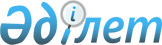 Ойыл аудандық мәслихатының 2022 жылғы 26 желтоқсандағы № 199 "Ойыл ауданы бойынша шетелдіктер үшін 2023 жылға арналған туристік жарна мөлшерлемелерін бекіту туралы" шешімінің күші жойылды деп тану туралыАқтөбе облысы Ойыл аудандық мәслихатының 2023 жылғы 30 қазандағы № 80 шешімі. Ақтөбе облысының Әділет департаментінде 2023 жылғы 3 қарашада № 8425 болып тіркелді
      Қазақстан Республикасының "Қазақстан Республикасындағы жергілікті мемлекеттік басқару және өзін–өзі басқару туралы" Заңының 6-бабына, Қазақстан Республикасының "Құқықтық актілер туралы" Заңының 27 бабына сәйкес, Ойыл аудандық мәслихаты ШЕШТІ:
      1. Ойыл аудандық мәслихатының 2022 жылғы 26 желтоқсандағы № 199 "Ойыл ауданы бойынша шетелдіктер үшін 2023 жылға арналған туристік жарна мөлшерлемелерін бекіту туралы" (Нормативтік құқықтық актілерді мемлекеттік тіркеу тізілімінде № 31532 болып тіркелген) шешімінің күші жойылды деп танылсын.
      2. Осы шешім оның алғашқы ресми жарияланған күнінен кейін күнтізбелік он күн өткен соң қолданысқа енгізіледі.
					© 2012. Қазақстан Республикасы Әділет министрлігінің «Қазақстан Республикасының Заңнама және құқықтық ақпарат институты» ШЖҚ РМК
				
      Ойыл аудандық мәслихатының төрағасы 

С. Займолдин
